May 27, 2021JOANNE M SAVAGEDIRECTOR OF RATES & REGULATORY AFFAIRS – PAWEST PENN POWER COMPANY2800 POTTSVILLE PIKEPO BOX 16001READING PA  19612-6001RE:	Phase III Energy Efficiency and Conservation Charge	Section 1307(e) Reconciliation Statement 	For the 12 months ended March 31, 2021	M-2021-3025563Dear Ms. Savage:	The Bureau of Audits has reviewed West Penn Power Company’s Phase III Energy Efficiency and Conservation Charge (EEC) Section 1307(e) Reconciliation Statement for the 12 months ended March 31, 2021.	Based upon staff review, it appears that the Phase III EEC Section 1307(e) Reconciliation Statement, filed on April 28, 2021, is mathematically accurate and, accordingly, shall be deemed an adequate filing within the meaning of Section 1307(e) of the Public Utility Code, 66 Pa.C.S. § 1307(e).	Acceptance of the Phase III EEC Section 1307(e) Reconciliation Statement is expressly subject to such further review and revision as may be found necessary as the result of a subsequent Commission audit or some other proceeding.  Acceptance shall not constitute approval of either the accuracy of the reported figures or the reasonableness of the underlying transactions.This Secretarial Letter does not preclude a party from later filing a complaint on the substance or operation of the adjustment clause rate change filing.  Any subsequent submissions to the Commission related to this docketed case should reference Docket No. M-2021-3025563.Sincerely,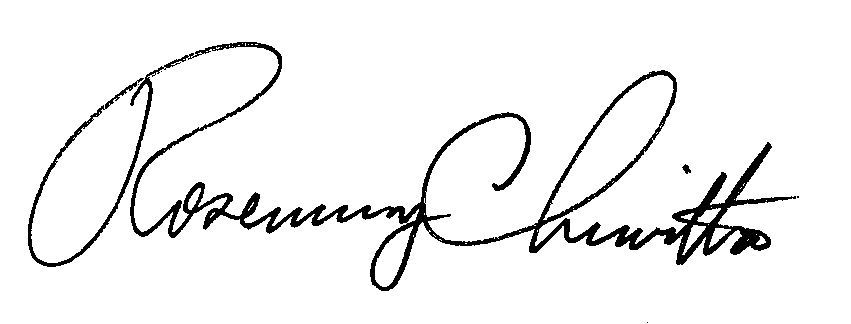 			 																	Rosemary Chiavetta											SecretaryContact Person: Danielle M. Gumby				    (717) 705-0624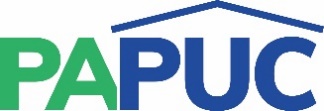 COMMONWEALTH OF PENNSYLVANIAPENNSYLVANIA PUBLIC UTILITY COMMISSIONCOMMONWEALTH KEYSTONE BUILDING400 NORTH STREETHARRISBURG, PENNSYLVANIA 17120